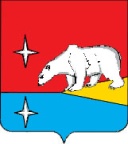 СОВЕТ ДЕПУТАТОВГОРОДСКОГО ОКРУГА ЭГВЕКИНОТР Е Ш Е Н И ЕО внесении изменений в Решение Совета депутатов городского округа Эгвекинот от 5 февраля 2021 г. № 111В целях уточнения отдельных положений муниципального нормативного правового акта городского округа Эгвекинот, руководствуясь Бюджетным кодексом Российской Федерации, Уставом городского округа Эгвекинот, Совет депутатов городского округа ЭгвекинотР Е Ш И Л:Внести следующие изменения в Порядок выдвижения, внесения, обсуждения, рассмотрения инициативных проектов и проведения конкурсного отбора для реализации инициативных проектов в городском округе Эгвекинот, утвержденный Решением Совета депутатов городского округа Эгвекинот от 5 февраля 2021 г. № 111:1.1. В разделе 3 «Внесение инициативных проектов»:1)в  пункте 4 статьи 3.3 фразу «подписанных представителями инициативной группы;» заменить фразой «подписанных вышеназванными лицами;».1.2. В разделе 8 «Порядок реализации инициативных проектов» статью 8.1 изложить в следующей редакции: «Статья 8.1.Инициаторы проекта перечисляют инициативные платежи в бюджет городского округа Эгвекинот:- в случае если муниципальным контрактом предусмотрена предоплата в размере 100% стоимости контракта, не позднее 1 рабочего дня до истечения срока внесения предоплаты по контракту;- после исполнения муниципального контракта за 3 рабочих дня до истечения срока оплаты, предусмотренной данным контрактом.».2. Внести следующее изменение в Положение о муниципальной конкурсной комиссии по проведению конкурсного отбора инициативных проектов в городском округе Эгвекинот, утвержденное Решением Совета депутатов городского округа Эгвекинот от 05 февраля 2021 г. № 111:В разделе 2 «Порядок формирования состава Конкурсной комиссии» абзац первый статьи 2.4 дополнить предложением следующего содержания: «Граждане, являющиеся инициаторами проектов, во избежание конфликта интересов в состав Конкурсной комиссии не включаются. В случае если член Комиссии выдвигает инициативный проект, то в заседании Конкурсной комиссии, на котором данный проект будет рассматриваться, данный член Комиссии права голоса не имеет.».3. Настоящее решение обнародовать в местах, определенных Уставом городского округа Эгвекинот, и разместить на официальном сайте Администрации городского округа Эгвекинот в информационно-телекоммуникационной сети «Интернет».  4. Настоящее решение вступает в силу со дня его обнародования.5. Контроль за исполнением настоящего решения возложить на Председателя Совета депутатов городского округа Эгвекинот Шаповалову Н.С.от 22 апреля 2022 г.№ 183   п. ЭгвекинотГлава                                                                                  городского округа Эгвекинот       Председатель Совета депутатов                 городского округа Эгвекинот                         Р.В. Коркишко                                          Н.С. Шаповалова